Мониторинг предприятийЗаявка для предприятий, желающих стать участниками мониторинга Банка РоссииQR-код информации о мониторинге предприятий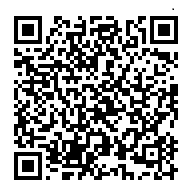 QR-код заявки для предприятий, желающих стать участником мониторинга Банка России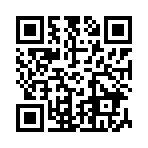 Ссылка на Интернет – ресурс заявки для предприятий, желающих стать участником мониторинга Банка России https://cbr.ru/mp/form/